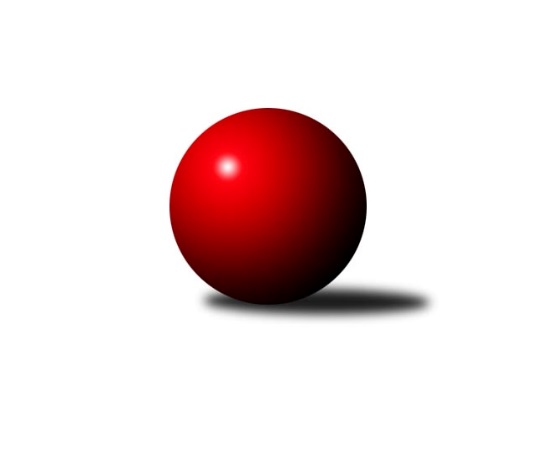 Č.16Ročník 2010/2011	24.5.2024 3.KLM A 2010/2011Statistika 16. kolaTabulka družstev:		družstvo	záp	výh	rem	proh	skore	sety	průměr	body	plné	dorážka	chyby	1.	KK Karlovy Vary	16	11	0	5	76.0 : 52.0 	(200.5 : 183.5)	3144	22	2135	1009	25.3	2.	Kuželky Ji.Hazlov B	16	10	1	5	69.0 : 59.0 	(197.0 : 187.0)	3159	21	2127	1033	29.5	3.	TJ Jiskra Šabina	16	10	1	5	69.0 : 59.0 	(191.5 : 192.5)	3177	21	2137	1039	27	4.	TJ VTŽ Chomutov	16	9	1	6	67.5 : 60.5 	(203.5 : 180.5)	3181	19	2144	1037	30.1	5.	SKK Podbořany	16	9	0	7	76.0 : 52.0 	(204.5 : 179.5)	3186	18	2127	1058	24.2	6.	TJ Kovohutě Příbram	16	7	3	6	64.0 : 64.0 	(199.0 : 185.0)	3154	17	2119	1035	28.4	7.	TJ Dobřany	16	7	1	8	67.5 : 60.5 	(190.0 : 194.0)	3159	15	2139	1020	32.2	8.	KK Konstruktiva Praha  B	16	6	2	8	56.5 : 71.5 	(192.5 : 191.5)	3165	14	2144	1021	26.5	9.	TJ Jiskra Hazlov A	16	7	0	9	56.0 : 72.0 	(174.5 : 209.5)	3129	14	2106	1023	34.4	10.	TJ Slovan Karlovy Vary	16	6	1	9	65.0 : 63.0 	(197.5 : 186.5)	3191	13	2128	1063	23.3	11.	SKK Rokycany B	16	6	0	10	58.5 : 69.5 	(183.0 : 201.0)	3169	12	2129	1040	29.4	12.	KK Slavoj Praha B	16	3	0	13	43.0 : 85.0 	(170.5 : 213.5)	3164	6	2120	1043	30.8Tabulka doma:		družstvo	záp	výh	rem	proh	skore	sety	průměr	body	maximum	minimum	1.	KK Karlovy Vary	8	8	0	0	52.0 : 12.0 	(121.0 : 71.0)	3369	16	3448	3311	2.	TJ Jiskra Šabina	8	8	0	0	47.0 : 17.0 	(109.0 : 83.0)	3096	16	3153	3002	3.	SKK Podbořany	8	7	0	1	50.0 : 14.0 	(118.5 : 73.5)	3391	14	3489	3336	4.	Kuželky Ji.Hazlov B	8	6	0	2	39.0 : 25.0 	(105.5 : 86.5)	3200	12	3313	3096	5.	TJ Slovan Karlovy Vary	8	5	0	3	39.0 : 25.0 	(107.0 : 85.0)	3282	10	3377	3192	6.	TJ VTŽ Chomutov	8	5	0	3	35.5 : 28.5 	(110.5 : 81.5)	3106	10	3188	3018	7.	KK Konstruktiva Praha  B	8	4	2	2	34.5 : 29.5 	(102.5 : 89.5)	3260	10	3337	3196	8.	TJ Dobřany	8	4	1	3	39.0 : 25.0 	(109.0 : 83.0)	3258	9	3414	3143	9.	TJ Kovohutě Příbram	8	3	2	3	31.0 : 33.0 	(102.0 : 90.0)	3067	8	3171	2970	10.	SKK Rokycany B	8	3	0	5	30.0 : 34.0 	(94.0 : 98.0)	3191	6	3218	3124	11.	TJ Jiskra Hazlov A	8	3	0	5	28.0 : 36.0 	(91.0 : 101.0)	3163	6	3295	3052	12.	KK Slavoj Praha B	8	1	0	7	20.0 : 44.0 	(81.5 : 110.5)	3110	2	3204	3027Tabulka venku:		družstvo	záp	výh	rem	proh	skore	sety	průměr	body	maximum	minimum	1.	TJ Kovohutě Příbram	8	4	1	3	33.0 : 31.0 	(97.0 : 95.0)	3166	9	3298	2938	2.	TJ VTŽ Chomutov	8	4	1	3	32.0 : 32.0 	(93.0 : 99.0)	3193	9	3281	3087	3.	Kuželky Ji.Hazlov B	8	4	1	3	30.0 : 34.0 	(91.5 : 100.5)	3164	9	3328	3023	4.	TJ Jiskra Hazlov A	8	4	0	4	28.0 : 36.0 	(83.5 : 108.5)	3138	8	3322	2964	5.	SKK Rokycany B	8	3	0	5	28.5 : 35.5 	(89.0 : 103.0)	3167	6	3341	2987	6.	TJ Dobřany	8	3	0	5	28.5 : 35.5 	(81.0 : 111.0)	3143	6	3231	2991	7.	KK Karlovy Vary	8	3	0	5	24.0 : 40.0 	(79.5 : 112.5)	3150	6	3424	2976	8.	TJ Jiskra Šabina	8	2	1	5	22.0 : 42.0 	(82.5 : 109.5)	3190	5	3340	3060	9.	SKK Podbořany	8	2	0	6	26.0 : 38.0 	(86.0 : 106.0)	3156	4	3378	3033	10.	KK Slavoj Praha B	8	2	0	6	23.0 : 41.0 	(89.0 : 103.0)	3173	4	3263	2965	11.	KK Konstruktiva Praha  B	8	2	0	6	22.0 : 42.0 	(90.0 : 102.0)	3151	4	3269	3003	12.	TJ Slovan Karlovy Vary	8	1	1	6	26.0 : 38.0 	(90.5 : 101.5)	3194	3	3309	3031Tabulka podzimní části:		družstvo	záp	výh	rem	proh	skore	sety	průměr	body	doma	venku	1.	KK Karlovy Vary	11	8	0	3	58.0 : 30.0 	(141.0 : 123.0)	3180	16 	6 	0 	0 	2 	0 	3	2.	Kuželky Ji.Hazlov B	11	7	1	3	48.0 : 40.0 	(135.5 : 128.5)	3154	15 	4 	0 	1 	3 	1 	2	3.	SKK Podbořany	11	7	0	4	55.0 : 33.0 	(142.5 : 121.5)	3211	14 	5 	0 	0 	2 	0 	4	4.	TJ Jiskra Šabina	11	6	1	4	40.0 : 48.0 	(124.5 : 139.5)	3172	13 	5 	0 	0 	1 	1 	4	5.	KK Konstruktiva Praha  B	11	5	2	4	44.0 : 44.0 	(140.5 : 123.5)	3197	12 	3 	2 	1 	2 	0 	3	6.	TJ VTŽ Chomutov	11	5	1	5	44.5 : 43.5 	(136.5 : 127.5)	3162	11 	4 	0 	2 	1 	1 	3	7.	TJ Kovohutě Příbram	11	4	3	4	43.0 : 45.0 	(130.5 : 133.5)	3126	11 	2 	2 	2 	2 	1 	2	8.	SKK Rokycany B	11	5	0	6	44.0 : 44.0 	(131.0 : 133.0)	3131	10 	3 	0 	3 	2 	0 	3	9.	TJ Slovan Karlovy Vary	11	4	1	6	45.0 : 43.0 	(139.0 : 125.0)	3186	9 	3 	0 	2 	1 	1 	4	10.	TJ Dobřany	11	4	1	6	40.5 : 47.5 	(126.0 : 138.0)	3175	9 	2 	1 	2 	2 	0 	4	11.	TJ Jiskra Hazlov A	11	4	0	7	36.0 : 52.0 	(116.0 : 148.0)	3124	8 	3 	0 	3 	1 	0 	4	12.	KK Slavoj Praha B	11	2	0	9	30.0 : 58.0 	(121.0 : 143.0)	3167	4 	0 	0 	5 	2 	0 	4Tabulka jarní části:		družstvo	záp	výh	rem	proh	skore	sety	průměr	body	doma	venku	1.	TJ Jiskra Šabina	5	4	0	1	29.0 : 11.0 	(67.0 : 53.0)	3172	8 	3 	0 	0 	1 	0 	1 	2.	TJ VTŽ Chomutov	5	4	0	1	23.0 : 17.0 	(67.0 : 53.0)	3170	8 	1 	0 	1 	3 	0 	0 	3.	TJ Dobřany	5	3	0	2	27.0 : 13.0 	(64.0 : 56.0)	3172	6 	2 	0 	1 	1 	0 	1 	4.	TJ Kovohutě Příbram	5	3	0	2	21.0 : 19.0 	(68.5 : 51.5)	3199	6 	1 	0 	1 	2 	0 	1 	5.	Kuželky Ji.Hazlov B	5	3	0	2	21.0 : 19.0 	(61.5 : 58.5)	3185	6 	2 	0 	1 	1 	0 	1 	6.	TJ Jiskra Hazlov A	5	3	0	2	20.0 : 20.0 	(58.5 : 61.5)	3212	6 	0 	0 	2 	3 	0 	0 	7.	KK Karlovy Vary	5	3	0	2	18.0 : 22.0 	(59.5 : 60.5)	3153	6 	2 	0 	0 	1 	0 	2 	8.	SKK Podbořany	5	2	0	3	21.0 : 19.0 	(62.0 : 58.0)	3154	4 	2 	0 	1 	0 	0 	2 	9.	TJ Slovan Karlovy Vary	5	2	0	3	20.0 : 20.0 	(58.5 : 61.5)	3255	4 	2 	0 	1 	0 	0 	2 	10.	SKK Rokycany B	5	1	0	4	14.5 : 25.5 	(52.0 : 68.0)	3232	2 	0 	0 	2 	1 	0 	2 	11.	KK Slavoj Praha B	5	1	0	4	13.0 : 27.0 	(49.5 : 70.5)	3188	2 	1 	0 	2 	0 	0 	2 	12.	KK Konstruktiva Praha  B	5	1	0	4	12.5 : 27.5 	(52.0 : 68.0)	3164	2 	1 	0 	1 	0 	0 	3 Zisk bodů pro družstvo:		jméno hráče	družstvo	body	zápasy	v %	dílčí body	sety	v %	1.	Lukáš Jarosch 	SKK Podbořany  	14	/	15	(93%)	44.5	/	60	(74%)	2.	Oldřich Hendl 	TJ Kovohutě Příbram  	14	/	16	(88%)	43	/	64	(67%)	3.	Vladimír Šána 	SKK Podbořany  	13	/	15	(87%)	41	/	60	(68%)	4.	Josef Pauch 	SKK Rokycany B 	12	/	13	(92%)	35.5	/	52	(68%)	5.	Stanislav st. Březina 	KK Slavoj Praha B 	12	/	15	(80%)	42	/	60	(70%)	6.	Jaroslav Roj 	TJ Kovohutě Příbram  	12	/	15	(80%)	38.5	/	60	(64%)	7.	Ota Maršát st.	TJ Jiskra Hazlov A 	12	/	16	(75%)	36.5	/	64	(57%)	8.	Ladislav ml. Urban 	KK Karlovy Vary 	11	/	16	(69%)	36.5	/	64	(57%)	9.	Petr Beneš 	TJ Jiskra Šabina  	11	/	16	(69%)	34.5	/	64	(54%)	10.	Luboš Havel 	TJ VTŽ Chomutov 	10.5	/	15	(70%)	35	/	60	(58%)	11.	Tomáš Pavlík 	TJ Slovan Karlovy Vary 	10	/	15	(67%)	39.5	/	60	(66%)	12.	Petr Hájek 	Kuželky Ji.Hazlov B 	10	/	16	(63%)	39.5	/	64	(62%)	13.	Josef ml. Fišer ml.	TJ Dobřany 	10	/	16	(63%)	35.5	/	64	(55%)	14.	Michael Wittwar 	Kuželky Ji.Hazlov B 	10	/	16	(63%)	34.5	/	64	(54%)	15.	Jan Koubský 	TJ Dobřany 	9.5	/	16	(59%)	31	/	64	(48%)	16.	Martin Černý 	TJ VTŽ Chomutov 	9	/	12	(75%)	34	/	48	(71%)	17.	Jiří Kodalík 	TJ Dobřany 	9	/	12	(75%)	26	/	48	(54%)	18.	Pavel Wohlmuth 	KK Konstruktiva Praha  B 	9	/	14	(64%)	36.5	/	56	(65%)	19.	Jaroslav Otto 	TJ Dobřany 	9	/	14	(64%)	32	/	56	(57%)	20.	Pavel Řehánek 	KK Slavoj Praha B 	9	/	14	(64%)	29	/	56	(52%)	21.	Miroslav Handšuh 	TJ Slovan Karlovy Vary 	9	/	15	(60%)	33	/	60	(55%)	22.	Pavel Kohlíček 	KK Konstruktiva Praha  B 	9	/	15	(60%)	31.5	/	60	(53%)	23.	Štěpán Šreiber 	SKK Rokycany B 	9	/	15	(60%)	27.5	/	60	(46%)	24.	Jaroslav Solín 	TJ Jiskra Hazlov A 	9	/	16	(56%)	37.5	/	64	(59%)	25.	Miroslav Bubla 	TJ Jiskra Šabina  	9	/	16	(56%)	37.5	/	64	(59%)	26.	Václav Hlaváč st.	TJ Slovan Karlovy Vary 	9	/	16	(56%)	35.5	/	64	(55%)	27.	Jan Vank 	KK Karlovy Vary 	9	/	16	(56%)	34	/	64	(53%)	28.	Josef Ženíšek 	KK Karlovy Vary 	9	/	16	(56%)	34	/	64	(53%)	29.	Pavel Kučera 	TJ Jiskra Šabina  	8	/	11	(73%)	25.5	/	44	(58%)	30.	Stanislav st. Šmíd st.	TJ VTŽ Chomutov 	8	/	13	(62%)	30.5	/	52	(59%)	31.	Lubomír Martinek 	KK Karlovy Vary 	8	/	13	(62%)	27.5	/	52	(53%)	32.	Martin Provazník 	TJ Dobřany 	8	/	13	(62%)	26.5	/	52	(51%)	33.	Evžen Valtr 	KK Slavoj Praha B 	8	/	14	(57%)	34	/	56	(61%)	34.	Zdeněk Černý 	TJ VTŽ Chomutov 	8	/	14	(57%)	33.5	/	56	(60%)	35.	Stanislav Novák 	Kuželky Ji.Hazlov B 	8	/	16	(50%)	31	/	64	(48%)	36.	Jan Barchánek 	KK Konstruktiva Praha  B 	7	/	13	(54%)	30	/	52	(58%)	37.	Jiří Hojsák 	TJ Slovan Karlovy Vary 	7	/	13	(54%)	22.5	/	52	(43%)	38.	František Průša 	TJ Slovan Karlovy Vary 	7	/	14	(50%)	30	/	56	(54%)	39.	Martin Maršálek 	SKK Rokycany B 	7	/	14	(50%)	29.5	/	56	(53%)	40.	Rudolf Hofmann 	SKK Podbořany  	7	/	14	(50%)	28.5	/	56	(51%)	41.	Jiří Beneš 	TJ Jiskra Šabina  	7	/	14	(50%)	27.5	/	56	(49%)	42.	Petr Richtárech 	SKK Podbořany  	7	/	14	(50%)	26.5	/	56	(47%)	43.	Václav Pop 	SKK Podbořany  	7	/	15	(47%)	27	/	60	(45%)	44.	Vladimír Veselý st.	Kuželky Ji.Hazlov B 	7	/	16	(44%)	33	/	64	(52%)	45.	Petr Jedlička 	TJ Jiskra Hazlov A 	7	/	16	(44%)	32	/	64	(50%)	46.	Ladislav st. Urban 	KK Karlovy Vary 	6	/	8	(75%)	15	/	32	(47%)	47.	Ondřej Šárovec 	KK Konstruktiva Praha  B 	6	/	10	(60%)	21.5	/	40	(54%)	48.	Robert st. Suchomel st.	TJ VTŽ Chomutov 	6	/	10	(60%)	20	/	40	(50%)	49.	Pavel Boháč 	KK Karlovy Vary 	6	/	13	(46%)	31.5	/	52	(61%)	50.	Jaroslav ml. Pleticha ml.	KK Konstruktiva Praha  B 	6	/	13	(46%)	28.5	/	52	(55%)	51.	Petr Kříž 	TJ Kovohutě Příbram  	6	/	14	(43%)	30	/	56	(54%)	52.	Jan Weigert 	TJ Kovohutě Příbram  	6	/	15	(40%)	32.5	/	60	(54%)	53.	Pavel Repčík 	Kuželky Ji.Hazlov B 	6	/	16	(38%)	32	/	64	(50%)	54.	Petr Fara 	SKK Rokycany B 	6	/	16	(38%)	29	/	64	(45%)	55.	Petr Haken 	Kuželky Ji.Hazlov B 	6	/	16	(38%)	27	/	64	(42%)	56.	Roman Folta 	TJ VTŽ Chomutov 	5	/	10	(50%)	23	/	40	(58%)	57.	Jan Ambra 	SKK Podbořany  	5	/	12	(42%)	23	/	48	(48%)	58.	Pavel Staša 	TJ Slovan Karlovy Vary 	5	/	15	(33%)	24.5	/	60	(41%)	59.	Michal Wohlmuth 	SKK Rokycany B 	4	/	7	(57%)	14	/	28	(50%)	60.	Pavel Sloup 	TJ Dobřany 	4	/	9	(44%)	18	/	36	(50%)	61.	Jaroslav Bulant 	TJ Jiskra Hazlov A 	4	/	9	(44%)	15.5	/	36	(43%)	62.	Petr Čolák 	KK Karlovy Vary 	4	/	11	(36%)	19	/	44	(43%)	63.	Bedřich Varmuža 	SKK Rokycany B 	4	/	14	(29%)	24.5	/	56	(44%)	64.	Pavel Benčík 	TJ Jiskra Hazlov A 	4	/	14	(29%)	21	/	56	(38%)	65.	Bohumil Maněna 	TJ Jiskra Šabina  	4	/	15	(27%)	25	/	60	(42%)	66.	Luboš Řezáč 	TJ Kovohutě Příbram  	3	/	5	(60%)	10.5	/	20	(53%)	67.	Martin Trakal 	TJ Slovan Karlovy Vary 	3	/	5	(60%)	8	/	20	(40%)	68.	Jan Králík 	KK Konstruktiva Praha  B 	3	/	9	(33%)	15.5	/	36	(43%)	69.	Milan Vrabec 	TJ Dobřany 	3	/	10	(30%)	13.5	/	40	(34%)	70.	Miroslav Bubeník 	KK Slavoj Praha B 	3	/	11	(27%)	13	/	44	(30%)	71.	Jiří Kačírek 	TJ Jiskra Šabina  	3	/	12	(25%)	19.5	/	48	(41%)	72.	David Hošek 	TJ Kovohutě Příbram  	3	/	14	(21%)	23	/	56	(41%)	73.	Jaroslav Pichl 	KK Slavoj Praha B 	2	/	2	(100%)	5.5	/	8	(69%)	74.	Jindřich Seidl 	TJ Jiskra Hazlov A 	2	/	3	(67%)	6.5	/	12	(54%)	75.	Petr Polák 	TJ Kovohutě Příbram  	2	/	5	(40%)	9	/	20	(45%)	76.	Zdeněk Eichler 	TJ Jiskra Hazlov A 	2	/	5	(40%)	8.5	/	20	(43%)	77.	Jaroslav Lefner 	SKK Podbořany  	2	/	6	(33%)	11	/	24	(46%)	78.	Jaroslav Nový 	TJ Jiskra Šabina  	2	/	6	(33%)	11	/	24	(46%)	79.	Libor Bureš 	SKK Rokycany B 	2	/	10	(20%)	12.5	/	40	(31%)	80.	Antonín Doubrava 	KK Konstruktiva Praha  B 	2	/	12	(17%)	16.5	/	48	(34%)	81.	František st. Mazák st.	TJ Jiskra Hazlov A 	2	/	13	(15%)	15	/	52	(29%)	82.	Petr Pravlovský 	KK Slavoj Praha B 	2	/	14	(14%)	19	/	56	(34%)	83.	Václav Posejpal 	KK Konstruktiva Praha  B 	1.5	/	3	(50%)	7	/	12	(58%)	84.	Tomáš Pittner 	SKK Rokycany B 	1	/	1	(100%)	3	/	4	(75%)	85.	Zdeněk Lukáš 	TJ Kovohutě Příbram  	1	/	1	(100%)	3	/	4	(75%)	86.	Tomáš Ćíž 	TJ Kovohutě Příbram  	1	/	1	(100%)	2	/	4	(50%)	87.	Václav Zápotočný 	TJ Slovan Karlovy Vary 	1	/	2	(50%)	3.5	/	8	(44%)	88.	Jaroslav Wagner 	SKK Podbořany  	1	/	2	(50%)	3	/	8	(38%)	89.	Arnošt Filo 	TJ VTŽ Chomutov 	1	/	6	(17%)	9	/	24	(38%)	90.	Roman Cypro 	KK Slavoj Praha B 	1	/	7	(14%)	8	/	28	(29%)	91.	Miroslav Vašíček 	SKK Rokycany B 	0.5	/	1	(50%)	2	/	4	(50%)	92.	Ladislav Moulis 	SKK Rokycany B 	0	/	1	(0%)	1	/	4	(25%)	93.	Stanislav Vesecký 	KK Konstruktiva Praha  B 	0	/	1	(0%)	1	/	4	(25%)	94.	Viktor Jungbauer 	KK Slavoj Praha B 	0	/	1	(0%)	1	/	4	(25%)	95.	Josef st. Fišer 	TJ Dobřany 	0	/	1	(0%)	1	/	4	(25%)	96.	Stanislav ml. Březina ml.	KK Slavoj Praha B 	0	/	1	(0%)	1	/	4	(25%)	97.	Robert Ambra 	SKK Podbořany  	0	/	1	(0%)	0	/	4	(0%)	98.	Stanislav ml. Šmíd ml.	TJ VTŽ Chomutov 	0	/	2	(0%)	3	/	8	(38%)	99.	Josef Dienstbier 	SKK Rokycany B 	0	/	2	(0%)	1	/	8	(13%)	100.	Václav Veselý  	TJ Jiskra Hazlov A 	0	/	2	(0%)	0.5	/	8	(6%)	101.	Stanislav Novák 	TJ VTŽ Chomutov 	0	/	3	(0%)	2	/	12	(17%)	102.	Václav Pinc 	TJ Kovohutě Příbram  	0	/	6	(0%)	6.5	/	24	(27%)	103.	Jakub Pytlík 	KK Slavoj Praha B 	0	/	12	(0%)	14.5	/	48	(30%)Průměry na kuželnách:		kuželna	průměr	plné	dorážka	chyby	výkon na hráče	1.	Podbořany, 1-4	3307	2193	1114	23.6	(551.3)	2.	Karlovy Vary, 1-4	3287	2186	1100	22.2	(547.9)	3.	CB Dobřany, 1-4	3239	2175	1063	26.9	(539.9)	4.	KK Konstruktiva Praha, 1-6	3197	2145	1052	26.5	(532.9)	5.	SKK Rokycany, 1-4	3195	2140	1055	26.8	(532.6)	6.	Hazlov, 1-4	3178	2144	1033	35.4	(529.7)	7.	Golf Chomutov, 1-4	3082	2086	996	35.9	(513.7)	8.	TJ Fezko Strakonice, 1-4	3065	2071	993	27.7	(510.9)	9.	Kraslice, 1-4	3050	2055	994	32.0	(508.4)Nejlepší výkony na kuželnách:Podbořany, 1-4SKK Podbořany 	3489	8. kolo	Lukáš Jarosch 	SKK Podbořany 	653	8. koloSKK Podbořany 	3446	4. kolo	Lukáš Jarosch 	SKK Podbořany 	622	4. koloSKK Podbořany 	3417	16. kolo	Rudolf Hofmann 	SKK Podbořany 	608	10. koloSKK Podbořany 	3403	14. kolo	Lukáš Jarosch 	SKK Podbořany 	607	14. koloSKK Podbořany 	3357	2. kolo	Lukáš Jarosch 	SKK Podbořany 	605	12. koloSKK Podbořany 	3341	12. kolo	Rudolf Hofmann 	SKK Podbořany 	604	4. koloSKK Podbořany 	3337	6. kolo	Vladimír Šána 	SKK Podbořany 	603	4. koloSKK Podbořany 	3336	10. kolo	Jan Ambra 	SKK Podbořany 	598	8. koloTJ VTŽ Chomutov	3281	12. kolo	Rudolf Hofmann 	SKK Podbořany 	597	2. koloTJ Slovan Karlovy Vary	3279	10. kolo	Jan Ambra 	SKK Podbořany 	596	16. koloKarlovy Vary, 1-4KK Karlovy Vary	3448	9. kolo	Stanislav st. Březina 	KK Slavoj Praha B	630	8. koloKK Karlovy Vary	3424	4. kolo	Vladimír Šána 	SKK Podbořany 	614	9. koloKK Karlovy Vary	3416	5. kolo	Pavel Boháč 	KK Karlovy Vary	610	5. koloSKK Podbořany 	3378	9. kolo	Stanislav st. Březina 	KK Slavoj Praha B	607	13. koloTJ Slovan Karlovy Vary	3377	2. kolo	Josef Ženíšek 	KK Karlovy Vary	605	3. koloKK Karlovy Vary	3364	13. kolo	Jan Vank 	KK Karlovy Vary	602	5. koloKK Karlovy Vary	3364	3. kolo	František Průša 	TJ Slovan Karlovy Vary	600	16. koloKK Karlovy Vary	3351	1. kolo	Lukáš Jarosch 	SKK Podbořany 	599	9. koloKK Karlovy Vary	3350	15. kolo	Jaroslav Roj 	TJ Kovohutě Příbram 	598	14. koloKK Karlovy Vary	3344	10. kolo	Petr Čolák 	KK Karlovy Vary	596	10. koloCB Dobřany, 1-4TJ Dobřany	3414	14. kolo	Pavel Sloup 	TJ Dobřany	595	14. koloKuželky Ji.Hazlov B	3328	16. kolo	Ota Maršát st.	TJ Jiskra Hazlov A	589	4. koloTJ Dobřany	3314	16. kolo	Jaroslav Otto 	TJ Dobřany	587	14. koloTJ Dobřany	3290	11. kolo	Václav Hlaváč st.	TJ Slovan Karlovy Vary	585	9. koloTJ Dobřany	3283	9. kolo	Josef ml. Fišer ml.	TJ Dobřany	580	16. koloTJ Jiskra Šabina 	3281	6. kolo	Josef ml. Fišer ml.	TJ Dobřany	577	11. koloTJ Slovan Karlovy Vary	3248	9. kolo	Petr Hájek 	Kuželky Ji.Hazlov B	576	16. koloTJ Dobřany	3239	6. kolo	Oldřich Hendl 	TJ Kovohutě Příbram 	576	2. koloTJ Jiskra Hazlov A	3211	4. kolo	Jiří Kodalík 	TJ Dobřany	571	14. koloTJ Dobřany	3210	12. kolo	Jiří Beneš 	TJ Jiskra Šabina 	570	6. koloKK Konstruktiva Praha, 1-6SKK Rokycany B	3341	15. kolo	Evžen Valtr 	KK Slavoj Praha B	595	16. koloKK Konstruktiva Praha  B	3337	13. kolo	Martin Provazník 	TJ Dobřany	595	1. koloTJ Kovohutě Příbram 	3298	6. kolo	Václav Posejpal 	KK Konstruktiva Praha  B	594	13. koloKK Konstruktiva Praha  B	3294	1. kolo	Pavel Kohlíček 	KK Konstruktiva Praha  B	593	15. koloKK Konstruktiva Praha  B	3272	8. kolo	Štěpán Šreiber 	SKK Rokycany B	593	15. koloKK Konstruktiva Praha  B	3261	15. kolo	Jaroslav ml. Pleticha ml.	KK Konstruktiva Praha  B	592	10. koloKK Konstruktiva Praha  B	3258	6. kolo	Pavel Kohlíček 	KK Konstruktiva Praha  B	589	8. koloKK Konstruktiva Praha  B	3248	5. kolo	Pavel Wohlmuth 	KK Konstruktiva Praha  B	581	5. koloSKK Podbořany 	3238	5. kolo	Michal Wohlmuth 	SKK Rokycany B	580	15. koloTJ Jiskra Hazlov A	3232	8. kolo	Martin Trakal 	TJ Slovan Karlovy Vary	578	13. koloSKK Rokycany, 1-4TJ VTŽ Chomutov	3273	13. kolo	Stanislav st. Březina 	KK Slavoj Praha B	599	10. koloSKK Podbořany 	3252	3. kolo	Josef Pauch 	SKK Rokycany B	587	10. koloTJ Kovohutě Příbram 	3247	16. kolo	Pavel Řehánek 	KK Slavoj Praha B	586	10. koloKK Konstruktiva Praha  B	3226	4. kolo	Oldřich Hendl 	TJ Kovohutě Příbram 	581	16. koloSKK Rokycany B	3218	3. kolo	Lukáš Jarosch 	SKK Podbořany 	578	3. koloSKK Rokycany B	3205	10. kolo	Josef Pauch 	SKK Rokycany B	577	4. koloSKK Rokycany B	3205	1. kolo	Zdeněk Černý 	TJ VTŽ Chomutov	576	13. koloSKK Rokycany B	3201	4. kolo	Vladimír Šána 	SKK Podbořany 	574	3. koloSKK Rokycany B	3195	16. kolo	Josef Pauch 	SKK Rokycany B	572	1. koloTJ Slovan Karlovy Vary	3195	1. kolo	Martin Černý 	TJ VTŽ Chomutov	570	13. koloHazlov, 1-4TJ Jiskra Šabina 	3340	13. kolo	Miroslav Bubla 	TJ Jiskra Šabina 	614	13. koloKuželky Ji.Hazlov B	3313	3. kolo	Ota Maršát st.	TJ Jiskra Hazlov A	589	15. koloTJ Jiskra Hazlov A	3295	3. kolo	Petr Jedlička 	TJ Jiskra Hazlov A	587	3. koloKuželky Ji.Hazlov B	3253	15. kolo	Evžen Valtr 	KK Slavoj Praha B	583	15. koloKK Slavoj Praha B	3243	3. kolo	Petr Hájek 	Kuželky Ji.Hazlov B	583	11. koloKuželky Ji.Hazlov B	3238	1. kolo	Bohumil Maněna 	TJ Jiskra Šabina 	581	13. koloKuželky Ji.Hazlov B	3236	7. kolo	Stanislav Novák 	Kuželky Ji.Hazlov B	573	7. koloTJ Jiskra Hazlov A	3224	12. kolo	Tomáš Pavlík 	TJ Slovan Karlovy Vary	571	5. koloTJ Jiskra Hazlov A	3218	11. kolo	Michael Wittwar 	Kuželky Ji.Hazlov B	571	3. koloTJ Jiskra Hazlov A	3215	7. kolo	Jan Koubský 	TJ Dobřany	570	15. koloGolf Chomutov, 1-4TJ VTŽ Chomutov	3188	10. kolo	Martin Černý 	TJ VTŽ Chomutov	580	8. koloTJ VTŽ Chomutov	3180	8. kolo	Robert st. Suchomel st.	TJ VTŽ Chomutov	579	10. koloTJ VTŽ Chomutov	3158	4. kolo	Luboš Havel 	TJ VTŽ Chomutov	577	4. koloTJ VTŽ Chomutov	3138	6. kolo	Roman Folta 	TJ VTŽ Chomutov	566	1. koloTJ Dobřany	3114	10. kolo	Luboš Havel 	TJ VTŽ Chomutov	562	14. koloSKK Rokycany B	3112	2. kolo	Lukáš Jarosch 	SKK Podbořany 	549	1. koloTJ VTŽ Chomutov	3088	2. kolo	Pavel Wohlmuth 	KK Konstruktiva Praha  B	548	14. koloKK Karlovy Vary	3087	16. kolo	Pavel Benčík 	TJ Jiskra Hazlov A	546	6. koloTJ Kovohutě Příbram 	3071	4. kolo	Luboš Havel 	TJ VTŽ Chomutov	545	2. koloTJ Jiskra Šabina 	3060	8. kolo	Robert st. Suchomel st.	TJ VTŽ Chomutov	545	6. koloTJ Fezko Strakonice, 1-4TJ Kovohutě Příbram 	3171	8. kolo	Oldřich Hendl 	TJ Kovohutě Příbram 	580	8. koloTJ Kovohutě Příbram 	3159	13. kolo	Jaroslav Roj 	TJ Kovohutě Příbram 	568	13. koloKK Slavoj Praha B	3156	1. kolo	Jan Weigert 	TJ Kovohutě Příbram 	562	13. koloTJ Kovohutě Příbram 	3132	1. kolo	Václav Hlaváč st.	TJ Slovan Karlovy Vary	555	3. koloSKK Rokycany B	3092	5. kolo	Oldřich Hendl 	TJ Kovohutě Příbram 	553	15. koloTJ VTŽ Chomutov	3087	15. kolo	Pavel Řehánek 	KK Slavoj Praha B	553	1. koloTJ Kovohutě Příbram 	3082	7. kolo	Oldřich Hendl 	TJ Kovohutě Příbram 	553	10. koloKK Karlovy Vary	3072	8. kolo	Jaroslav Roj 	TJ Kovohutě Příbram 	550	1. koloSKK Podbořany 	3061	7. kolo	Martin Černý 	TJ VTŽ Chomutov	548	15. koloTJ Slovan Karlovy Vary	3031	3. kolo	Stanislav st. Březina 	KK Slavoj Praha B	547	1. koloKraslice, 1-4TJ Jiskra Šabina 	3153	7. kolo	Lukáš Jarosch 	SKK Podbořany 	567	15. koloTJ Jiskra Šabina 	3147	14. kolo	Petr Beneš 	TJ Jiskra Šabina 	556	5. koloTJ Jiskra Šabina 	3134	2. kolo	Miroslav Bubla 	TJ Jiskra Šabina 	556	7. koloTJ Jiskra Šabina 	3126	11. kolo	Tomáš Pavlík 	TJ Slovan Karlovy Vary	549	7. koloTJ Slovan Karlovy Vary	3115	7. kolo	Jiří Beneš 	TJ Jiskra Šabina 	548	2. koloTJ Jiskra Šabina 	3100	5. kolo	Petr Hájek 	Kuželky Ji.Hazlov B	547	14. koloTJ Jiskra Šabina 	3065	15. kolo	Petr Beneš 	TJ Jiskra Šabina 	546	7. koloSKK Podbořany 	3042	15. kolo	Miroslav Bubla 	TJ Jiskra Šabina 	546	2. koloTJ Jiskra Šabina 	3041	9. kolo	Ladislav ml. Urban 	KK Karlovy Vary	542	12. koloKuželky Ji.Hazlov B	3023	14. kolo	Jiří Beneš 	TJ Jiskra Šabina 	542	11. koloČetnost výsledků:	8.0 : 0.0	5x	7.0 : 1.0	14x	6.0 : 2.0	20x	5.0 : 3.0	17x	4.5 : 3.5	1x	4.0 : 4.0	5x	3.0 : 5.0	13x	2.0 : 6.0	17x	1.5 : 6.5	1x	1.0 : 7.0	3x